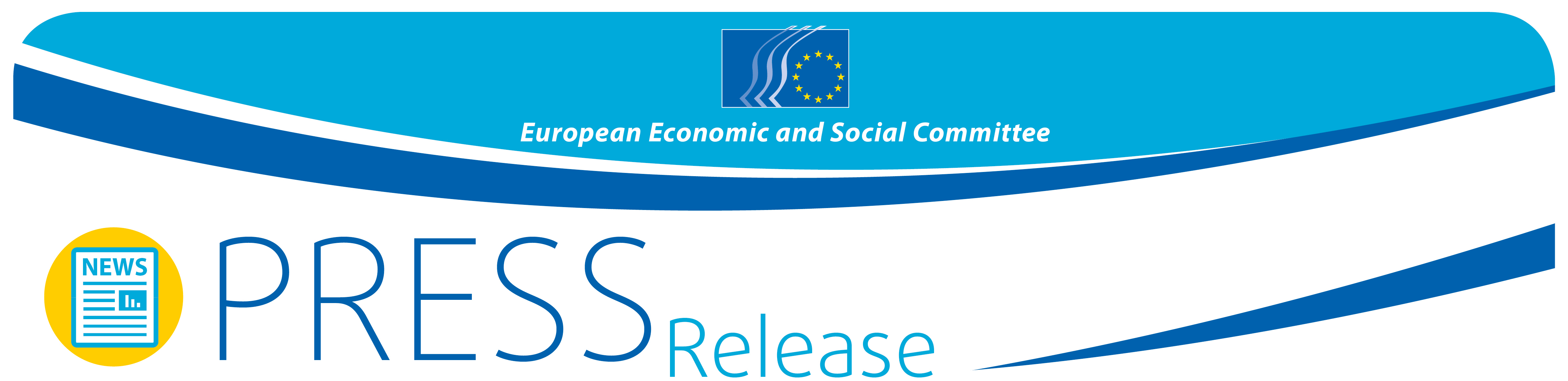 ETSK:n uusi puheenjohtaja Georgios Dassis esitteli ohjelmansa: yhtenäistämistä edistyksen hengessäEuroopan talous- ja sosiaalikomitean 31. puheenjohtajaksi on valittu ylivoimaisella ääntenenemmistöllä Georgios Dassis. Häntä avustavat komitean johdossa vuosina 2015–2018 kaksi varapuheenjohtajaa, Michael Smyth (budjetti) ja Gonçalo Lobo Xavier (viestintä). "Alkava toimikausi omistetaan kokonaan kansalaisille ja kansalaisten hyväksi tehtävälle työlle. Koko kansalaisyhteiskunta kutsutaan mukaan työhön, jolla Euroopan unionista tehdään houkutteleva ja se tuodaan nykyistä paremmin näkyviin eurooppalaisten arkielämässä. Ensimmäiseksi täytyy tuoda helpotusta äärimmäiseen köyhyyteen ja investoida nuorten työllisyyteen, infrastruktuurihankkeisiin, tutkimukseen ja innovointiin – massiivisesti. Euroopan yhdentäminen ei saa johtaa heikennyksiin, vaan parannuksiin. EU:n ansiosta kaikkien kansalaisten elämänlaadun pitää parantua – pohjoisessa, etelässä, idässä ja lännessä. Kutsumme sitä yhtenäistämiseksi edistyksen hengessä", ilmoitti Georgios Dassis.Puheenjohtajan ohjelman tarjoama näkökulma Euroopan unionin politiikkoihin on siis hyvin käytännönläheinen. Ohjelma pohjautuu lausuntoihin, joita komitea antaa EU:n toimielimille perussopimuksissa sille osoitetun tehtävän mukaisesti. EU:ta ei pidetä itsestäänselvyytenä, vaan päinvastoin korostetaan vakavaa unioniin kohdistuvaa kriisiä eli sitä, että kansalaisten luottamus EU:hun on järkkynyt talouskriisin ja sosiaalisen taantuman seurauksena. Ohjelmassa peräänkuulutetaan yrittäjähenkeä, työtä ja solidaarisuutta ja korostetaan sosiaalista, taloudellista ja alueellista yhteenkuuluvuutta, joka on edelleen oikeudenmukaisen ja tasapuolisen unionin perusta. Eurooppalainen vähimmäistulo ja verotus ovat välineitä, joita tulee käyttää sen saavuttamiseksi.Ohjelmassa kannatetaan Euroopan investointiohjelmaa mutta pyydetään lisäämään siihen kasvua ja työllisyyttä edistävä ylimääräinen investointiohjelma ja toteuttamaan erityisiä talouden lähentymiseen tähtääviä toimenpiteitä, joita ovat esimerkiksi velkainstrumenttien yhteinen liikkeeseenlaskujärjestelmä ja väliaikainen euroalueen velkasitoumusrahasto.Digitaaliset sisämarkkinat, eurooppalaisen liikennealueen luominen ja todellisen energiaunionin käyttöönotto ovat myös ETSK:n uuden puheenjohtajan painopisteitä, jotka osaltaan edistävät unionin kestävää kehitystä etenkin ilmastonmuutoksen näkökulmasta. Ilmastonmuutoksen asettamat rajoitteet tulee ottaa huomioon kaikessa EU:n toiminnassa.Puheenjohtaja muistuttaa ohjelmassaan olevansa sitoutunut ajamaan unionin vahvaa asemaa maailmassa: EU:n tulee puolustaa paitsi taloudellisia etujaan myös sosiaalisia ja ympäristöön liittyviä vaatimuksiaan. Tällaisen EU:n tulee vastaanottaa turvapaikanhakijat ja ryhtyä soveltamaan uutta muuttopolitiikkaa, joka perustuu solidaarisuuden ja ihmisoikeuksien kunnioittamisen periaatteisiin. Siihen liittyy kiinteästi salakuljetuksen torjuminen jäsenvaltioiden välisen tiiviimmän yhteistyön avulla.Jotta näihin haasteisiin, tavoitteisiin ja hätätilanteisiin voidaan vastata, jäsenvaltioiden on vihdoin annettava Euroopan unionille tarvittavat toimintakeinot ja laadittava EU:lle asetettujen tavoitteiden tasalla oleva budjetti.Budjettiasioista vastaava varapuheenjohtaja Michael Smyth ilmoitti aikovansa jatkaa komitean rakentavaa yhteistyötä budjettivallan käyttäjän kanssa ja pitää ETSK:n varainhoidon tinkimättömänä ja selkeänä. "Komitean tulee seuraavien viiden vuoden aikana keskittää huomio sosiaalisiin kysymyksiin eli muun muassa yhteiskunnalliseen yrittäjyyteen ja työllisyysturvaan – sekä tietysti muuttoliikekysymyksiin."Viestinnästä vastaavaksi varapuheenjohtajaksi valittu Gonçalo Lobo Xavier totesi puolestaan, että komitea ja sen jäsenet saavat alkavalla toimikaudella tilaisuuden työskennellä paremman ja osallistavamman Euroopan puolesta. "Tärkeimpänä tavoitteenani on luoda mahdollisimman hyvät edellytykset sille, että ETSK:n jäsenet voivat tiedottaa työnsä tuloksista tehokkaasti laajalle yleisölle ja EU:n toimielimille, joilla on keskeinen rooli eurooppalaisten elämässä."TaustaaGeorgios Dassis (EL): ETSK:n puheenjohtaja, entinen työntekijät-ryhmän puheenjohtaja (2008–2015) – AnsioluetteloMichael Smyth (UK): ETSK:n varapuheenjohtaja, entinen ETSK:n ECO-jaoston puheenjohtaja (2010–2013), muut eturyhmät – AnsioluetteloGonçalo Lobo Xavier (PT): ETSK:n varapuheenjohtaja, entinen Eurooppa 2020 -ohjauskomitean varapuheenjohtaja (2013–2015), työnantajat-ryhmä – AnsioluetteloPuheenjohtajan ja varapuheenjohtajien valokuvat: Puheenjohtajan ja varapuheenjohtajien videot: Komitean uuden toimikauden alettua syyskuussa 2015 valittiin 7. lokakuuta 2015 kahden ja puolen vuoden toimikaudeksi puheenjohtaja ja kaksi varapuheenjohtajaa, jotka edustavat kutakin kolmea ryhmää (työnantajat, työntekijät, muut eturyhmät) vuorotteluperiaatteen mukaisesti. Komitean puheenjohtaja ja varapuheenjohtajat valittiin täysistunnon järjestäytymisistunnossa (6.–8. lokakuuta 2015). Valintansa jälkeen puheenjohtaja esitteli täysistunnolle työohjelman toimikautensa ajaksi. Puheenjohtaja vastaa komitean toiminnan sujuvuudesta ja edustaa ETSK:ta suhteissa muihin toimielimiin ja elimiin. Kaksi varapuheenjohtajaa valitaan niiden kahden ryhmän jäsenten keskuudesta, joihin puheenjohtaja ei kuulu. Heistä toinen vastaa viestinnästä ja toinen budjetista. ETSK:hon kuuluu 350 jäsentä EU:n 28 jäsenvaltiosta. Euroopan unionin neuvosto nimeää jäsenvaltioiden hallitusten ehdottamat ETSK:n jäsenet viiden vuoden toimikaudeksi. He työskentelevät riippumattomasti kaikkien EU:n kansalaisten etujen puolesta. Jäsenet eivät ole poliittisia päättäjiä vaan työnantajia, ammattijärjestöaktiiveja ja erilaisten eturyhmien, kuten maataloustuottaja-, kuluttaja- ja ympäristöjärjestöjen, yhteisötalouden, pk-yritysten, vapaiden ammattien sekä vammaisia, vapaaehtoissektoria, sukupuolten tasa-arvoa, nuorisoa ja tiedemaailmaa edustavien järjestöjen edustajia.Lisätietoja:Caroline Alibert-Deprez – ETSK:n lehdistöyksikköSähköposti: press@eesc.europa.euP. +32 25469406 / +32 475753202@EESC_PRESSEuroopan talous- ja sosiaalikomitea edustaa järjestäytyneeseen kansalaisyhteiskuntaan kuuluvia talous- ja yhteiskuntaelämän eri aloja. Komitea on neuvoa-antava elin, joka on perustettu vuonna 1957 allekirjoitetulla Rooman sopimuksella. Sen neuvoa-antava tehtävä antaa komitean jäsenille ja heidän edustamilleen organisaatioille mahdollisuuden osallistua Euroopan unionin päätöksentekoprosessiin. Euroopan unionin neuvosto nimeää komitean 350 jäsentä kaikkialta Euroopasta.LEHDISTÖTIEDOTE N:o 60/2015 7. lokakuuta 2015 